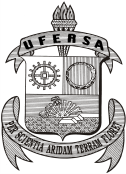 MINISTÉRIO DA EDUCAÇÃOUNIVERSIDADE FEDERAL RURAL DO SEMI-ÁRIDOPRÓ-REITORIA DE GRADUAÇÃOPLANO DE ATIVIDADES DO BOLSISTA – AAMEG/PROGRAD2017NOME DO PROJETODADOS DO BOLSISTANOME:MATRÍCULA:CURSO:TELEFONE:                                                                                       EMAIL:BANCO/AGÊNCIA:                                                                          NÚMERO DA CONTA:OBJETIVOSATIVIDADES A SEREM DESENVOLVIDASMETODOLOGIAAVALIAÇÃO